Publicado en Hong Kong SAR el 23/11/2022 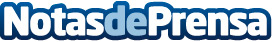 Tia Lee se escapa y se descubre a sí misma. Llega el tercer episodio de la serie de animación "Goodbye Princess"Con casi 50 millones de visualizaciones en Internet, los dos primeros episodios de la serie de animación "GOODBYE PRINCESS" de Tia Lee, icono asiático de la moda, cantante de C-POP, actriz de cine y televisión, se han convertido en un éxito inmediato. Tia anuncia con entusiasmo que ya se ha publicado todo el conjunto de animación, póster e imágenes fijas y en movimiento para el episodio 3Datos de contacto:Redhill Asia+852 60777342 Nota de prensa publicada en: https://www.notasdeprensa.es/tia-lee-se-escapa-y-se-descubre-a-si-misma Categorias: Internacional Cine Música Televisión y Radio http://www.notasdeprensa.es